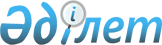 Ақтөбе облысы әкімдігінің 2015 жылғы 27 мамырдағы № 174 қаулысының күшін жою туралыАқтөбе облысының әкімдігінің 2016 жылғы 17 маусымдағы № 260 қаулысы      Қазақстан Республикасының 2001 жылғы 23 қаңтардағы "Қазақстан Республикасындағы жергілікті мемлекеттік басқару және өзін-өзі басқару туралы" Заңының 27, 37-баптарына сәйкес Ақтөбе облысы әкімдігі ҚАУЛЫ ЕТЕДІ:

      Ақтөбе облысы әкімдігінің 2015 жылғы 27 мамырдағы № 174 "Ақтөбе облысының аумағында таралатын шетелдік мерзімді баспасөз басылымдарын есепке алу" мемлекеттік көрсетілетін қызмет регламентін бекіту туралы" қаулысының (нормативтік құқықтық актілерді мемлекеттік тіркеу тізілімінде № 4375 болып тіркелген, "Ақтөбе" және "Актюбинский вестник" газеттерінде 2015 жылғы 26 маусымда жарияланған) күші жойылды деп танылсын.


					© 2012. Қазақстан Республикасы Әділет министрлігінің «Қазақстан Республикасының Заңнама және құқықтық ақпарат институты» ШЖҚ РМК
				
      Ақтөбе облысының әкімі

Б.Сапарбаев
